Конспект занятия.Тема «Осенние приметы».Цель: Знакомство детей с кубиками Зайцева.ЗАДАЧИ: 1. Познакомить детей с кубиками Зайцева.2. Формировать умениесобирать из кубикови по таблицамслова (имена детей, время года, приметы осени: дождь, листопад).3. Систематизировать знания об окружающем мире (об осени)посредством загадок.4. Закреплять знания детей о классификации предметов (природный материал: осенние листья, шишки), различных явлений в природе (дождь, листопад, ветер).5. Формировать активный словарь по теме «Осенние приметы».6. Посредством пропевания «попевок кубиков» и таблиц способствовать: улучшению дикции, развитию фонематического и музыкального слуха.Дети 5-6 лет, 7 человек.Используемые материалы: костюм Осени, набор кубиков Н.Зайцева (2 набора), складовая таблица, корзина, природный материал: шишки, листочки кленовые (по 7 штук), нарисованные листочки с надписями (загадки, чистоговорки, имена, присутствующих детей), игра «Составь из карточек слово», клей-карандаш (7 штук), салфетки, рамочки, украшенные конфетти (7 штук), имена детей по складам, сундук для кубиков.Используемые методики: Методика обучению чтению по кубикам Н.Зайцева, музыкальная методика Е. Железновой.Ход занятия:Входит педагог с букетом осенних листьев. Читает стихотворение листопад.Листья падают на пол.Педагог:Утром мы во двор идём,Листья сыплются дождём,Под ногами шелестят, И летят,летят,летят…Педагог начинает собирать листья, на одном листочке что-то написано. (остальные листочки ставит в вазу).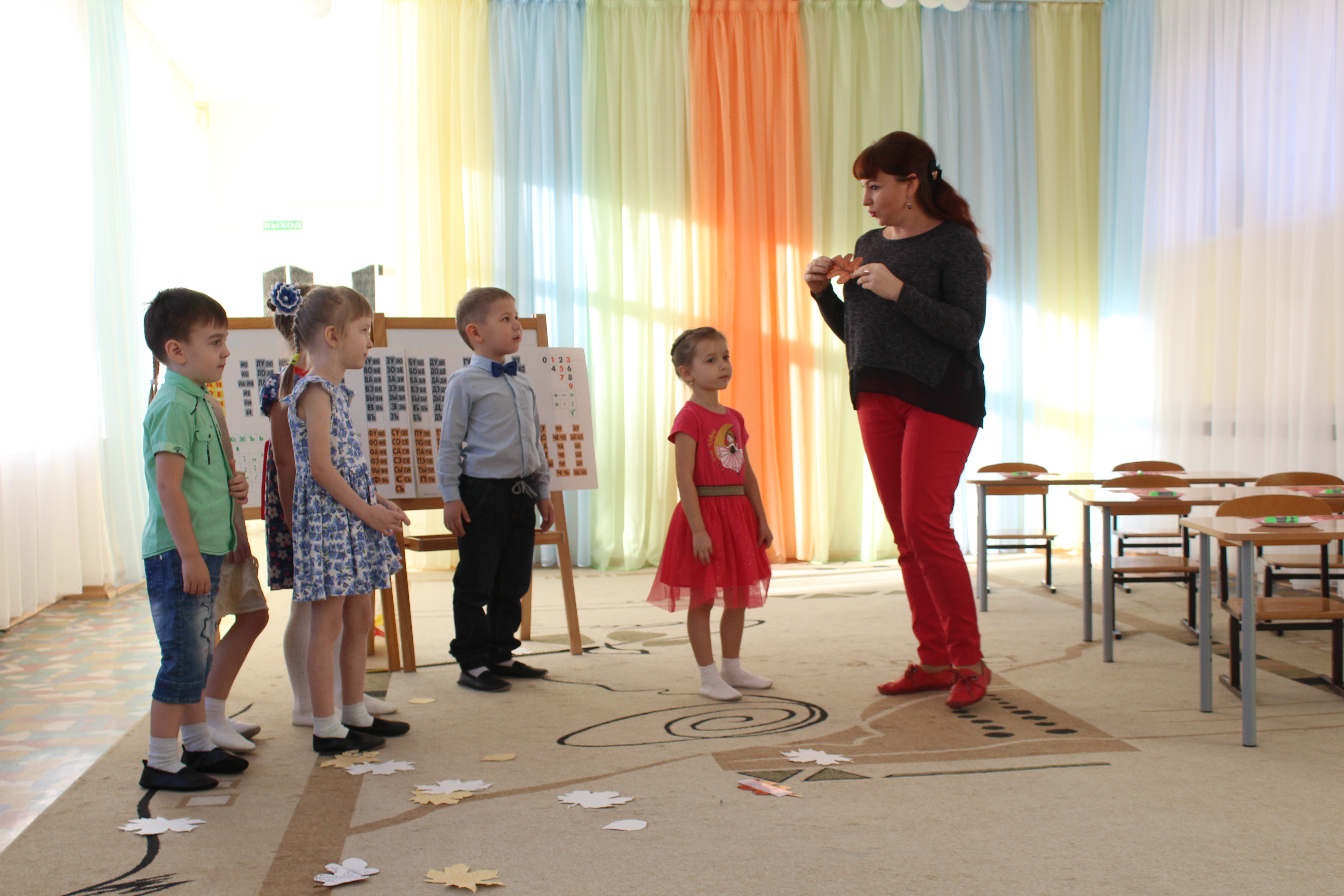 Педагог: Что это написано? Прочитаю. Загадка.Его мы водим, водим,И песенки поём,Серёжи,Тани, КатиВсё дружно закружились в нём.Дети: Хоровод.Педагог поет песню Е.Железновой «По кругу мы шагаем». (выполняет движения в соответствии с песней).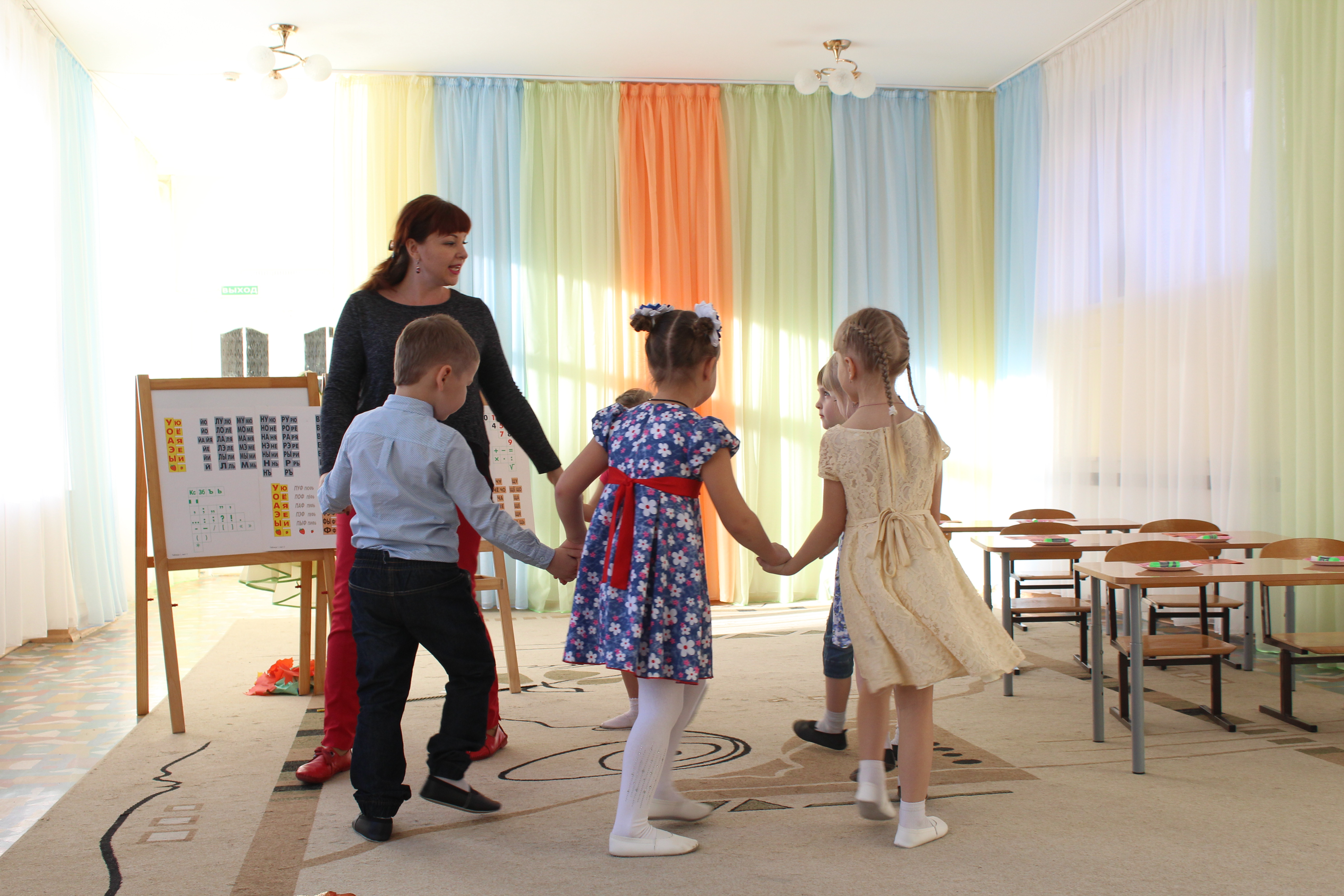 Педагог: (подходит к вазе) Ой, здесь ещё что-то написано. (Читает на каждом листочке имя присутствующего ребёнка, раздаёт листочки)Ми-ша. Вместе прочтём: Ми-ша. Чьё это имя?Миша: Моё.Педагог: Бери себе. И т.д.Каждое имя мы можем написать на нашей таблице. Подойдём к ней?Дети: Подойдем.Педагог:А вот и указка,я напишу своё имя. А теперь ваша очередь. (дети по желанию выходят и пишут на таблице своё имя, пропевают по таблице складовую песенку).Педагог: Сегодня я шла по улице и взяла с собой зонтик, собрала красивый букет из опавших листьев, увидела птиц в небе, они собирались в стаи и улетали в тёплые края.Я вспомнила загадку.Пусты поля,Мокнет земля,Дождь поливает.Когда это бывает?Дети: Осенью.Педагог: напишем все вместе название этого время года, беритесь за указку. (пишем по таблице, поём складовую песенку).Педагог поет русскую народную песню «Осенью, осенью». (педагог надевает венок осени)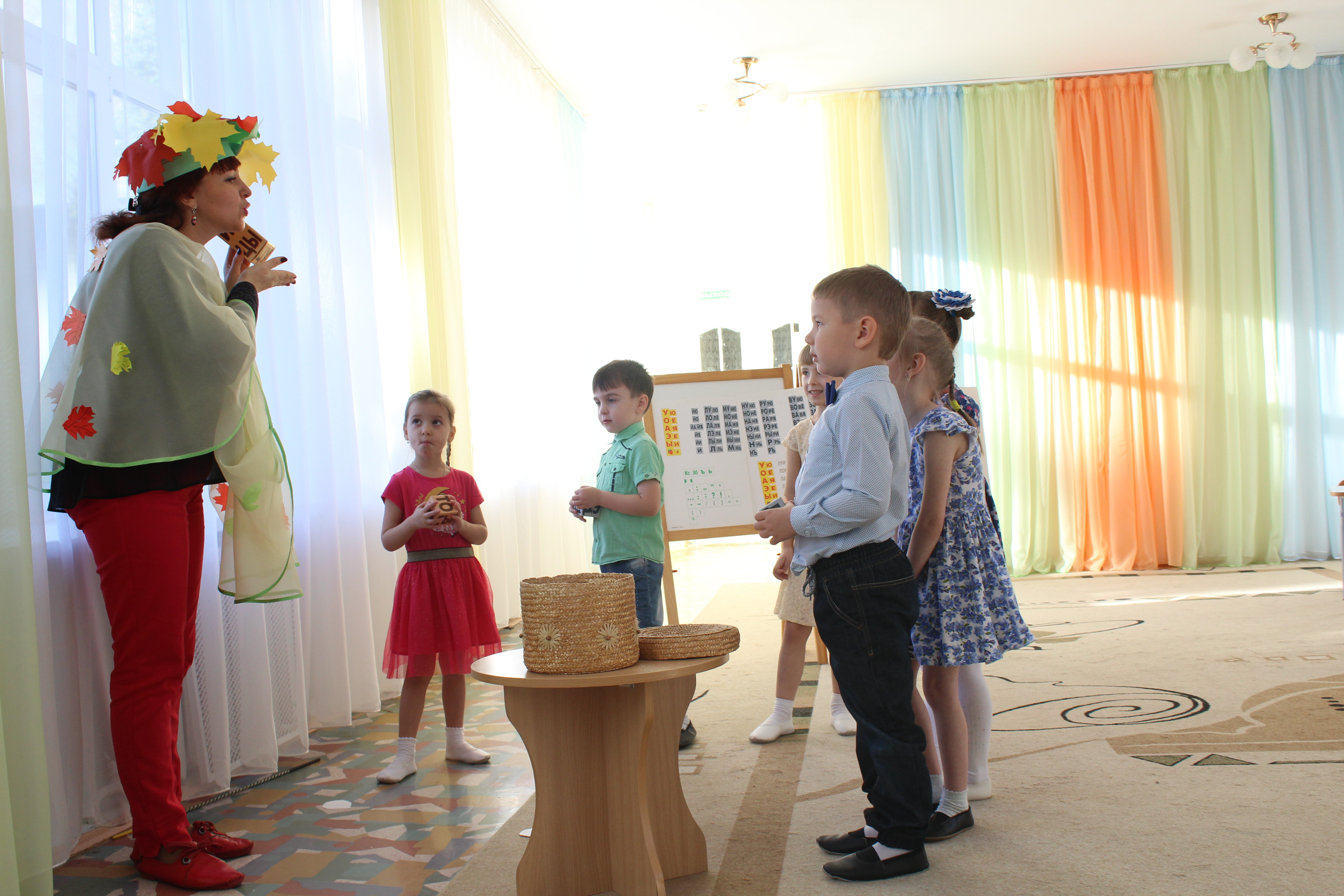 Педагог: Здравствуйте ребята! Я осень! Расскажу вам о себе, а вы мне помогайте, за мной повторяйте:Т, ДТа-та-та- – осень это красота.Де-де-де – лужи с дождиком везде.Ду-ду-ду – фрукты собирай в саду.С, З, ЦЦа-ца-ца – осень у крыльца.Цо-цо-цо – ветер дул в лицо.Ца-ца-ца – закачались деревца.Ш, ЖОшка- ошка- ошка – собирай картошку.Жу-жу-жу – я про осень расскажу.Ши-ши-ши – месяца мне опиши.Л, ЛЬЛа-ла-ла – Лана желуди нашла.Лы-лы-лы – листья красные видны.Ло-ло-ло – за окном уж не тепло. Молодцы!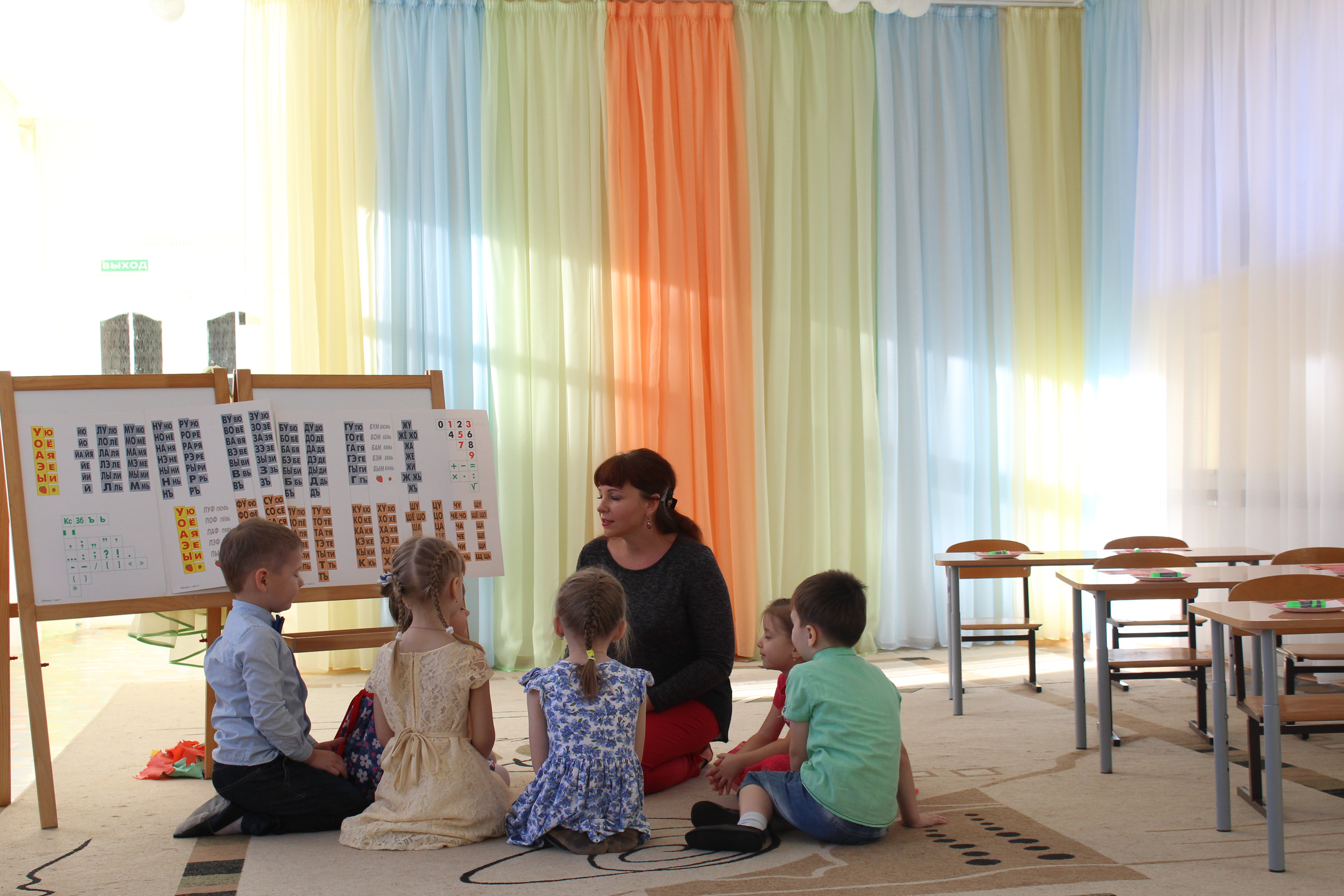 Педагог: Что-то засиделись мы, пора рассказать о лесных зверях и птицахЛогоритмика.Скачет зайка прыг-скок, прыг-скок,Прыг на коврик островок (2 раза).На носочках ходят мыши,Чтоб никто их не услышал.Мишка по лесу шагал,Шишки лапой собирал.На одной ноге в болоте,Это цапля на охоте.Динь-дон,динь-донПо дорожкам ходит волк (2 раза).На одной ноге в болоте,Это цапля на охоте.Педагог: Посмотрите у меня корзина! (роняет её,разбрасывает шишки. Дети берут в руки шишки)Педагог: Эти шишки я собрала в сосновом лесу, значит они какие?Дети: сосновые.Педагог: Листья с дерева клён у вас в вазе какие?Дети: кленовые.Педагог: А дождь моросящий за окном какой?Дети: холодный, осенний.Педагог: А настроение у вас какое?Дети: грустное.Педагог: Хочу поднять вам настроение и сделать шишечный массаж. Крутим шишки в ручках.Мишка шишки растерял,Долго охал собирал,Помогли ему собрать,Будем ручками катать.Педагог: молодцы! А что это за сундук? (открываем) Это кубики.Презентация кубиков. Звонкость, глухость. Сортировка по звуку. Пропеваем кубики.Педагог поет песню Е.Железновой «Закружилась юла».Педагог: Молодцы! Вы очень хорошо занимаетесь и я приготовила для вас красивые рамочки. Нужно рамочки подписать своим именем. Я их ещё раз прочитаю и раздам вам. (прочитывает имена детей, каждому раздаёт имя) Приклеиваем своё имя под рамочкой или над рамочкой, как вам захочется.Педагог: Ребята, что вас удивило на занятии?Дети: кубики, массаж шишками (Ответы детей).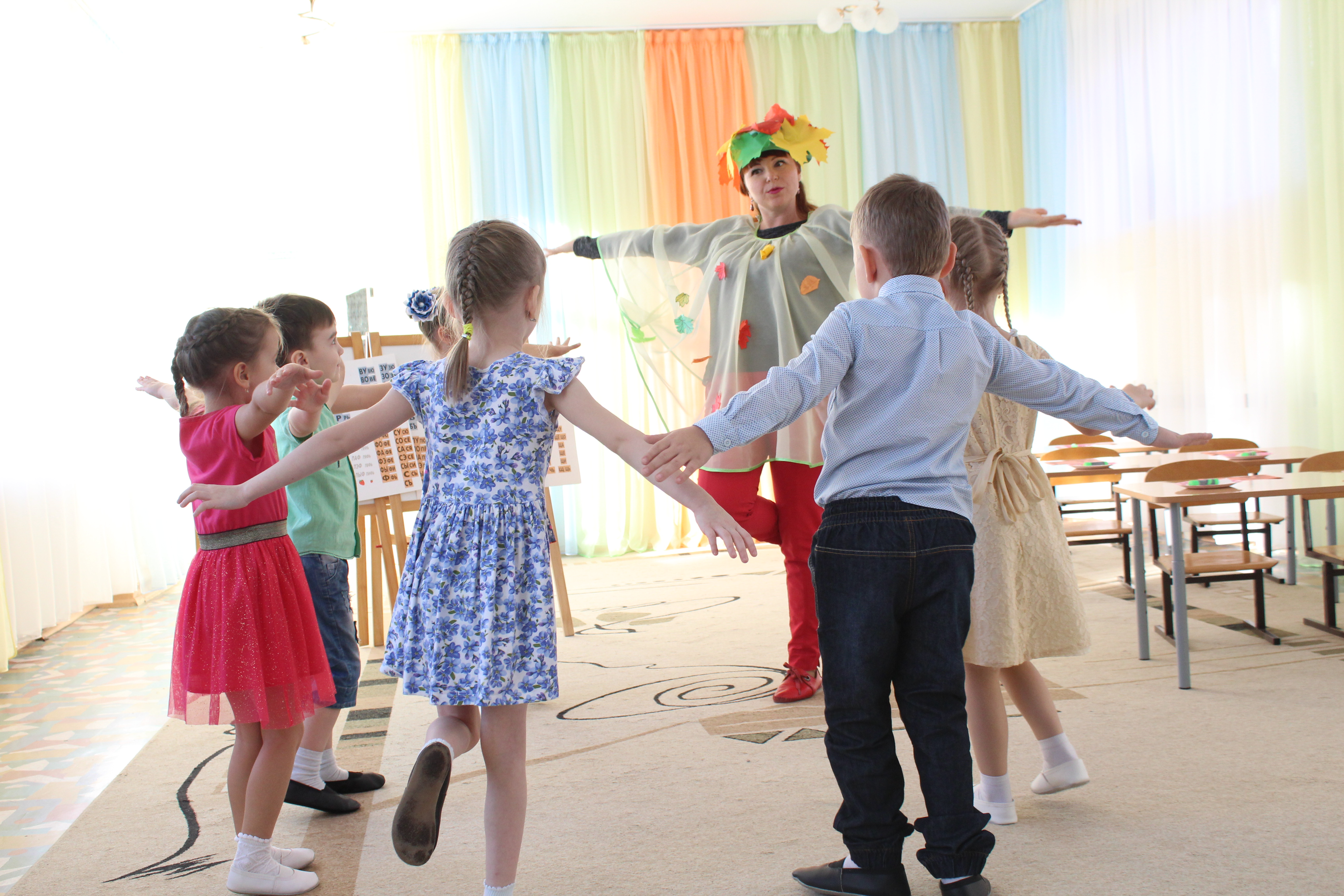 Педагог: Чему вы радовались?Дети: песням, осени (Ответы детей).Педагог: Дома попробуйте прочитать имена своих родителей, друзей. Спасибо за занятие.